Italy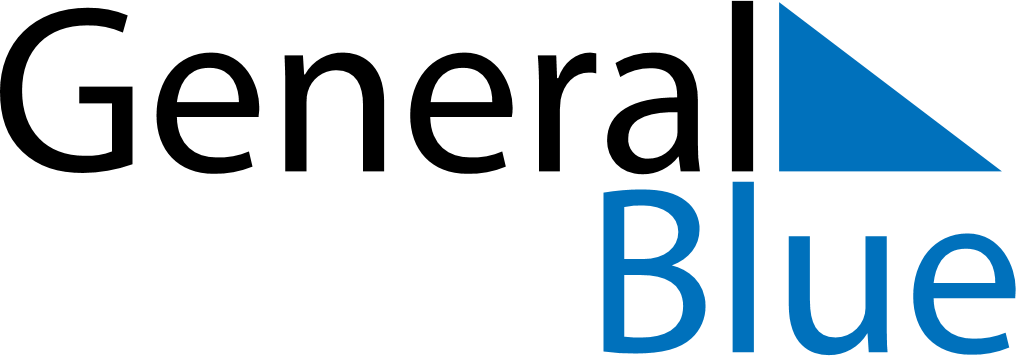 ItalyItalyItalyItalyItalyItalyItalyApril 2022April 2022April 2022April 2022April 2022April 2022April 2022April 2022SundayMondayTuesdayWednesdayThursdayFridaySaturday123456789101112131415161718192021222324252627282930May 2022May 2022May 2022May 2022May 2022May 2022May 2022May 2022SundayMondayTuesdayWednesdayThursdayFridaySaturday12345678910111213141516171819202122232425262728293031June 2022June 2022June 2022June 2022June 2022June 2022June 2022June 2022SundayMondayTuesdayWednesdayThursdayFridaySaturday123456789101112131415161718192021222324252627282930 Apr 17: Easter SundayApr 18: Easter MondayApr 25: Liberation DayMay 1: Labour DayMay 8: Mother’s DayJun 2: Republic Day